المملكة العربية السعودية.المملكة العربية السعودية.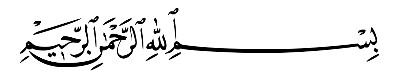 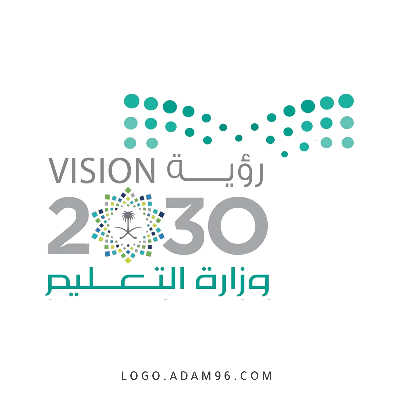 وزارة التعليم.وزارة التعليم.إدارة تعليم ................................إدارة تعليم ................................مكتب تعليم ...............................مكتب تعليم ...............................مدرسة ....................................مدرسة ....................................اختبار منتصف الفصل الدراسي الثاني للعام الدراسي 1444هـاختبار منتصف الفصل الدراسي الثاني للعام الدراسي 1444هـاختبار منتصف الفصل الدراسي الثاني للعام الدراسي 1444هـاختبار منتصف الفصل الدراسي الثاني للعام الدراسي 1444هـاختبار منتصف الفصل الدراسي الثاني للعام الدراسي 1444هـاختبار منتصف الفصل الدراسي الثاني للعام الدراسي 1444هـاختبار منتصف الفصل الدراسي الثاني للعام الدراسي 1444هـالصف: ثالث متوسط المادة: علوم المادة: علوم الشعبة:التاريخ:    /   /1444هـالتاريخ:    /   /1444هـاليوم:اسم الطالبـ/ـة: ....................................................................................................اسم الطالبـ/ـة: ....................................................................................................اسم الطالبـ/ـة: ....................................................................................................اسم الطالبـ/ـة: ....................................................................................................اسم الطالبـ/ـة: ....................................................................................................اسم الطالبـ/ـة: ....................................................................................................اسم الطالبـ/ـة: ....................................................................................................السؤال الأول: أ- ضلل/ ـي كلمة صح أو خطأ لكل فقرة من الفقرات الآتية:السؤال الأول: أ- ضلل/ ـي كلمة صح أو خطأ لكل فقرة من الفقرات الآتية:السؤال الأول: أ- ضلل/ ـي كلمة صح أو خطأ لكل فقرة من الفقرات الآتية:السؤال الأول: أ- ضلل/ ـي كلمة صح أو خطأ لكل فقرة من الفقرات الآتية:السؤال الأول: أ- ضلل/ ـي كلمة صح أو خطأ لكل فقرة من الفقرات الآتية:1اعتقد الفلاسفة القدماء أن المادة تتكون من جسيمات صغيرة جدًّا أطلقوا عليها اسم الذرات.صحخطأخطأ2اختبر العالم وليام كروكس نظرية دالتون للذرة في تجاربه باستخدام أنبوب الأشعة المهبطية.صحخطأخطأ3يوجد في النواة جسيمات تحمل شحنات موجبة تسمى الالكترونات.صحصحخطأ4يستخدم اليورانيوم -238 في تأريخ عمر المخلوقات الحية التي ماتت قبل آلاف السنين. صحصحخطأ5في عـام ١٨٦٩م اسـتطاع مندليف ترتيب العناصر بحسـب تزايـد أعدادها الكتلية.صحصحخطأ6تسمى العناصر في المجموعات ٣-١٢ العناصر الانتقالية.صحصحخطأ7أثقل عنصرين في المجموعة ١٤ هما القصدير والسيلكون.صحصحخطأ8تمتاز الفلزات القلوية الأرضية بأنها أقل كثافة وصلابة وذات درجات انصهار منخفضة مقارنة بالفلزات القلوية.صحصحخطأالسؤال الأول: ب- ادرس الشكل الآتي، ثم عنون كل جزء مستعينًا بالمفردات الصحيحة (الالكترون – البروتون – النيوترون – النواة )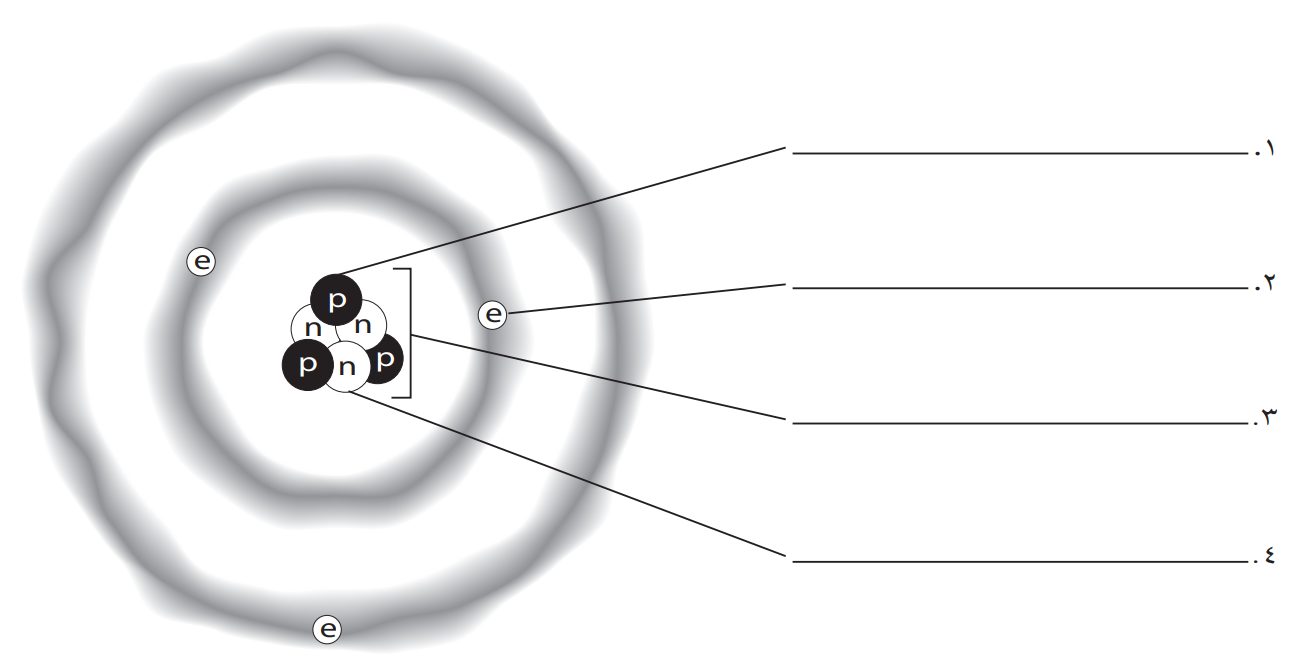 السؤال الثاني: أ- ظلل/ ـــــي حرف الإجابة الصحيحة لكل فقرة من الفقرات التالية:السؤال الثاني: أ- ظلل/ ـــــي حرف الإجابة الصحيحة لكل فقرة من الفقرات التالية:السؤال الثاني: أ- ظلل/ ـــــي حرف الإجابة الصحيحة لكل فقرة من الفقرات التالية:السؤال الثاني: أ- ظلل/ ـــــي حرف الإجابة الصحيحة لكل فقرة من الفقرات التالية:السؤال الثاني: أ- ظلل/ ـــــي حرف الإجابة الصحيحة لكل فقرة من الفقرات التالية:1الزئبق هو الفلز الوحيد الذي يكون في الحالة ......................... عند درجة حرارة الغرفة.الزئبق هو الفلز الوحيد الذي يكون في الحالة ......................... عند درجة حرارة الغرفة.الزئبق هو الفلز الوحيد الذي يكون في الحالة ......................... عند درجة حرارة الغرفة.الزئبق هو الفلز الوحيد الذي يكون في الحالة ......................... عند درجة حرارة الغرفة.1         السائلة         الغازية         الصلبة         البلازما2الجسيمات المكونة من بروتونين ونيوترونين هي .................................الجسيمات المكونة من بروتونين ونيوترونين هي .................................الجسيمات المكونة من بروتونين ونيوترونين هي .................................الجسيمات المكونة من بروتونين ونيوترونين هي .................................2        جاما         بيتا          ألفا         أوميجا 3إذا كان لديك ١٦ جم من مادة عمر النصف لها ٣ أيام فإن الكتلة المتبقية منها بعد ١٢ يوما ستكون ...إذا كان لديك ١٦ جم من مادة عمر النصف لها ٣ أيام فإن الكتلة المتبقية منها بعد ١٢ يوما ستكون ...إذا كان لديك ١٦ جم من مادة عمر النصف لها ٣ أيام فإن الكتلة المتبقية منها بعد ١٢ يوما ستكون ...إذا كان لديك ١٦ جم من مادة عمر النصف لها ٣ أيام فإن الكتلة المتبقية منها بعد ١٢ يوما ستكون ...3        8        4           1        صفر 4النظائر هي ذرات للعنصر نفسه، ولكنها تختلف في عدد .............................................النظائر هي ذرات للعنصر نفسه، ولكنها تختلف في عدد .............................................النظائر هي ذرات للعنصر نفسه، ولكنها تختلف في عدد .............................................النظائر هي ذرات للعنصر نفسه، ولكنها تختلف في عدد .............................................4        النيوترونات           البروتونات         الالكترونات         الأنوية  5عادة ما ينبعث في أثناء التحلل الإشعاعي   ...........................................................عادة ما ينبعث في أثناء التحلل الإشعاعي   ...........................................................عادة ما ينبعث في أثناء التحلل الإشعاعي   ...........................................................عادة ما ينبعث في أثناء التحلل الإشعاعي   ...........................................................5        ضوء          صوت         جسيمات نووية وطاقة         نظائر 6............................. هي عناصر غازية أو صلبة هشـة في درجـة حرارة الغرفة ورديئة التوصيل للتيار الكهربائي............................. هي عناصر غازية أو صلبة هشـة في درجـة حرارة الغرفة ورديئة التوصيل للتيار الكهربائي............................. هي عناصر غازية أو صلبة هشـة في درجـة حرارة الغرفة ورديئة التوصيل للتيار الكهربائي............................. هي عناصر غازية أو صلبة هشـة في درجـة حرارة الغرفة ورديئة التوصيل للتيار الكهربائي6        الفلزات         اللافلزات         أشباه الفلزات          العناصر الانتقالية7ينتج عن اتحاد الهالوجينات مع الفلزات القلوية ............................ينتج عن اتحاد الهالوجينات مع الفلزات القلوية ............................ينتج عن اتحاد الهالوجينات مع الفلزات القلوية ............................ينتج عن اتحاد الهالوجينات مع الفلزات القلوية ............................7        أملاح         أحماض           قواعد          ماء 8أي مما يلي لا يعد من خصائص الغازات النبيلة؟أي مما يلي لا يعد من خصائص الغازات النبيلة؟أي مما يلي لا يعد من خصائص الغازات النبيلة؟أي مما يلي لا يعد من خصائص الغازات النبيلة؟8        توجد في الطبيعة منفردة           تستخدم في اللوحات الإعلانية          نادرًا ما تتفاعل مع عناصر أخرى        جميعها فلزات   السؤال الثاني: ب-عنون مفتاح العنصر الآتي باستخدام المفردات الآتية (العدد الذري – اسم العنصر – رمز العنصر – الكتلة الذرية)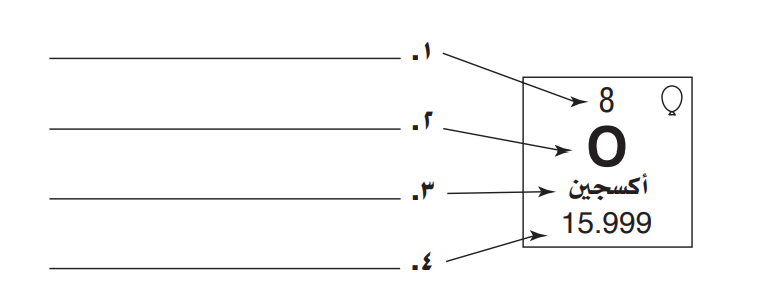 